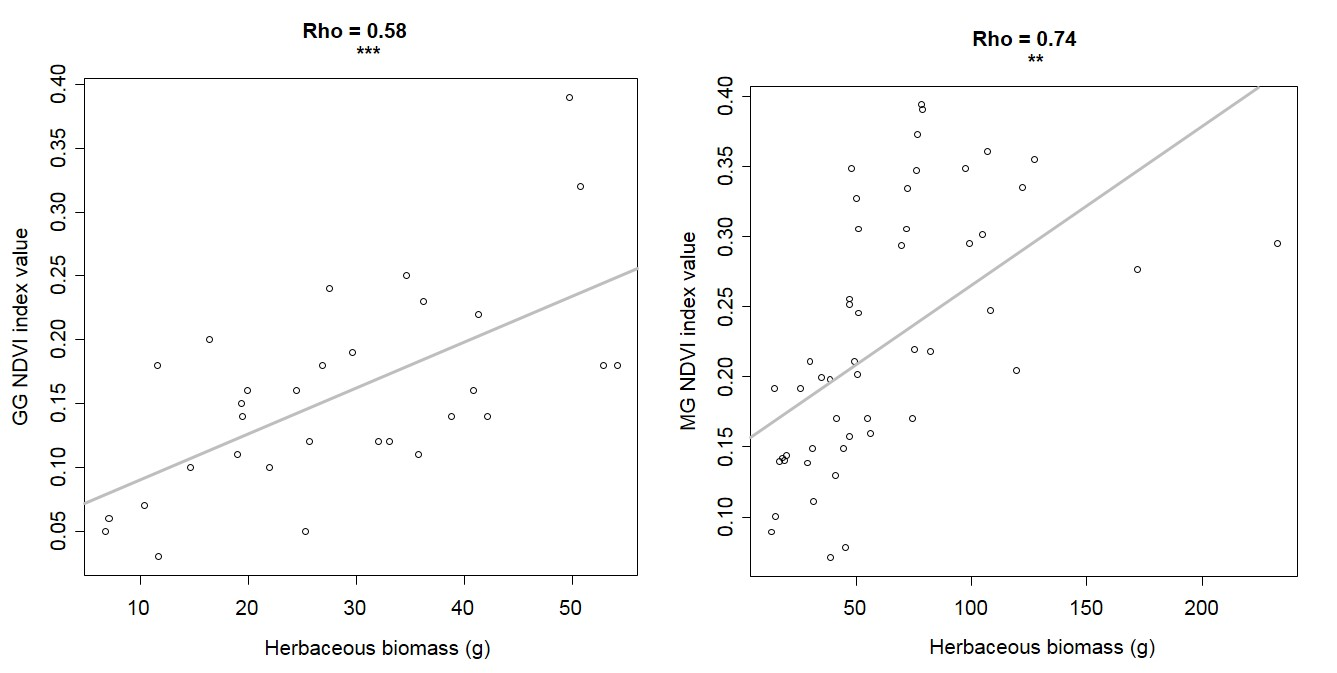 Figure S1: Regression models of NDVI index value of grazed grassland (GG), left, and mown grassland (MG), right, against dry herbaceous biomass weight (g) sampled in 2016, along the canal of Donzère-Mondragon in the Lower Rhône valley, Southeastern France. Biomass quadrats are represented by dots, regression line in grey. P value: * < 0.05, **<0.01, ***<0.001.